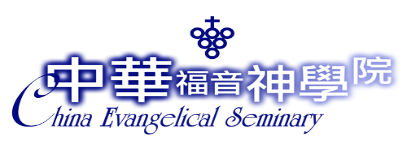 貼相片處報名編號貼相片處姓　　名貼相片處性　　別年齡貼相片處報考科別      2023年3月25日（六）      2023年3月25日（六）      2023年3月25日（六）      2023年3月25日（六）      2023年3月25日（六）聖經聖經聖經聖經英文英文英文英文心理衛生測驗心理衛生測驗心理衛生測驗心理衛生測驗考試地點：桃園市八德區長安街53號 文教大樓1樓備註：考生於考試當日應攜帶國民身分證或有照片健保卡以供查驗考試地點：桃園市八德區長安街53號 文教大樓1樓備註：考生於考試當日應攜帶國民身分證或有照片健保卡以供查驗考試地點：桃園市八德區長安街53號 文教大樓1樓備註：考生於考試當日應攜帶國民身分證或有照片健保卡以供查驗考試地點：桃園市八德區長安街53號 文教大樓1樓備註：考生於考試當日應攜帶國民身分證或有照片健保卡以供查驗考試地點：桃園市八德區長安街53號 文教大樓1樓備註：考生於考試當日應攜帶國民身分證或有照片健保卡以供查驗